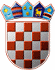            REPUBLIKA HRVATSKA
KRAPINSKO-ZAGORSKA ŽUPANIJA                            Ž U P A NKLASA:311-01/19 -01/01URBROJ:2140/01-02-21-114Krapina, 22. ožujak 2021. Temeljem članaka 32. Statuta Krapinsko-zagorske županije („Službeni glasnik Krapinsko-zagorske županije“, broj 13/01, 5/06, 11/13 i 26/13-pročišćeni tekst) župan Krapinsko-zagorske županije donosiZ A K LJ U Č A Ko zatvaranju Javnog poziva za prijavu u mrežu mentora Krapinsko - zagorske županije  	Zatvara se  Javni poziv za prijavu u mrežu mentora Krapinsko- zagorske županije, KLASA: 311-01/19-01/01, URBROJ. 2140/01-02-20-7 objavljen 04. ožujka 2020. godine na službenoj web stranici Krapinsko- zagorske županije.  ŽUPAN 
Željko KolarDOSTAVITI: 
1. Upravni odjel za gospodarstvo, poljoprivredu, 
    turizam, promet i komunalnu infrastrukturu, 
2. Poslovno tehnološki inkubator Krapinsko- zagorske županije, 
    Bobovje 52 g, 
3. Zagorska razvojna agencija, Frana Galovića 1b, Krapina, 
4. Pismohrana. 